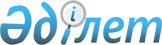 Қазақстан Республикасы ішкі істер органдары жол-патрульдік полициясы бөліністері қызметкерлерінің қылмыстық және әкімшілік құқық бұзушылықтарды жасау фактілерін және іс-әрекетін тіркеудің техникалық құралдарының заттай нормаларын бекіту туралы
					
			Күшін жойған
			
			
		
					Қазақстан Республикасы Ішкі істер министрінің 2015 жылғы 7 қыркүйектегі № 748 бұйрығы. Қазақстан Республикасының Әділет министрлігінде 2015 жылы 14 қазанда № 12171 болып тіркелді. Күші жойылды - Қазақстан Республикасы Ішкі істер министрінің 2018 жылғы 5 наурыздағы № 171 бұйрығымен
      Ескерту. Күші жойылды – ҚР Ішкі істер министрінің 05.03.2018 № 171 (алғашқы ресми жарияланған күнінен кейін күнтізбелік он күн өткен соң қолданысқа енгізіледі) бұйрығымен.
      Қазақстан Республикасының 2008 жылғы 4 желтоқсандағы Бюджет кодексінің 69-бабының 2-тармағына сәйкес БҰЙЫРАМЫН:
      1. Қазақстан Республикасы ішкі істер органдары жол-патрульдік полициясы бөліністері қызметкерлерінің қылмыстық және әкімшілік құқық бұзушылықтарды жасау фактілерін және іс-әрекетін тіркеудің техникалық құралдарының заттай нормалары бекітілсін.
      2. Облыстардың, республикалық маңызы бар қалалардың ішкі істер департаменттерінің бастықтары тіркеудің техникалық құралдарымен жарақтауды тиісті жылға жергілікті бюджеттерде көзделген қаражат шегінде кезең-кезеңмен жүзеге асырсын.
      3. Қазақстан Республикасы Ішкі істер министрлігінің Әкімшілік полиция комитеті (И.В. Лепеха) белгіленген тәртіпте:
      1) осы бұйрықты Қазақстан Республикасының Әділет министрлігінде мемлекеттік тіркеуді;
      2) осы бұйрықты мемлекеттік тіркегеннен кейін күнтізбелік он күн ішінде оны ресми жариялауға жолдауды;
      3) осы бұйрықты Қазақстан Республикасы Ішкі істер министрлігінің интернет-ресурсында орналастыруды қамтамасыз етсін.
      4. Осы бұйрықтың орындалуын бақылау Қазақстан Республикасы Ішкі істер министрінің орынбасары полиция генерал-майоры Е.З. Тургумбаевқа жүктелсін.
      5. Осы бұйрық алғаш ресми жарияланған күнінен кейін күнтізбелік он күн өткен соң қолданысқа енгізіледі.
      Келісілді   
      Қазақстан Республикасының   
      Қаржы министрі   
      __________________ Б. Сұлтанов   
      2015 жылғы "___" ___________ Қазақстан Республикасы ішкі істер органдары жол-патрульдік полициясы бөліністері қызметкерлерінің қылмыстық және әкімшілік құқық бұзушылықтарды жасау фактілерін және іс-әрекетін тіркеудің техникалық құралдарының заттай нормаларын бекіту туралы
					© 2012. Қазақстан Республикасы Әділет министрлігінің «Қазақстан Республикасының Заңнама және құқықтық ақпарат институты» ШЖҚ РМК
				
Министр полиция
генерал-полковнигі
Қ. ҚасымовҚазақстан Республикасы
Ішкі істер министрінің
2015 жылғы 7 қыркүйектегі
№ 748 бұйрығымен бекітілген
р/с №
Мүлік атауы 
Саны (к-т)
Тиесілігі
Ескертпе
Пайдалану уақыты
1
Портативтік бейнетіркегіш (бейнежетон)
1
Жол-патрульдік полициясының әрбір қызметкеріне
Қызмет өткеру кезінде қолдану үшін
7 жыл
2.
Деректерді зарядтаудың, мұрағаттаудың және сақтаудың мультимидиялық терминалы (деректерді босату жүйесі)
50
Әрбір Ішкі істер департаментіне
1 станция 56 портативтік бейнетіркегішке дейін
7 жыл